ПОСТАНОВЛЕНИЕ                                                                JОП«13» июля 2016г.                                          №27                               с. Усть-КанО выделении специальных мест для размещения печатных агитационных материалов на территории избирательных участков Усть-Канского сельского поселенияВ соответствии с Федеральным законом № 51-ФЗ от 18.05.2005 года «О выборах депутатов Государственной думы Федерального собрания Российской Федерации», статьей 54 Федерального закона от 12.06.2002г. № 67-ФЗ "Об основных гарантиях избирательных прав и права на участие в референдуме граждан Российской Федерации"   ПОСТАНОВЛЯЮ:Определить специальные места для размещения предвыборных печатных агитационных материалов на территории Усть-Канского сельского поселения.Установить, что предвыборные печатные агитационные материалы вывешиваются (расклеиваются, размещаются) в помещениях, на зданиях, сооружениях и иных объектах только при наличии письменного согласия собственников, владельцев указанных объектов и на их условиях. Настоящее постановление вступает в силу со дня его официального опубликования. Запретить вывешивать (расклеивать, размещать) предвыборные печатные агитационные материалы на памятниках, обелисках, электрических и телефонных столбах, зданиях, сооружениях и в помещениях, имеющих историческую, культурную или архитектурную ценность, а также в зданиях, в которых размещены избирательные комиссии, помещения для голосования, и на расстоянии менее  от входа в них.Размещение предвыборных печатных агитационных материалов должно предусматривать обязательное их удаление после окончания избирательной кампании ответственными лицами, разместившими указанные агитационные материалы.Разместить на официальном сайте сельской администрации Усть-Канского сельского поселения в сети «Интернет» по адресу: www.ustkansp.ucoz.ruГлава  Усть-Канскогосельского поселения		                                                        А.Я. БордюшевРоссияРеспублика АлтайУсть-Канский район сельская администрация Усть-Канского сельского поселенияУсть-Кан, ул. Октябрьская, 14649450 тел/факс 22343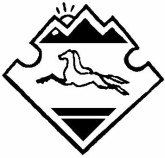 Россия Алтай РеспубликанынКан-Оозы аймагында Кан-Оозындагы jурт jеезенин jурт администрациязы Кан-Оозы jурт, Октябрьский, ороом 14, 649450 тел/факс 22343